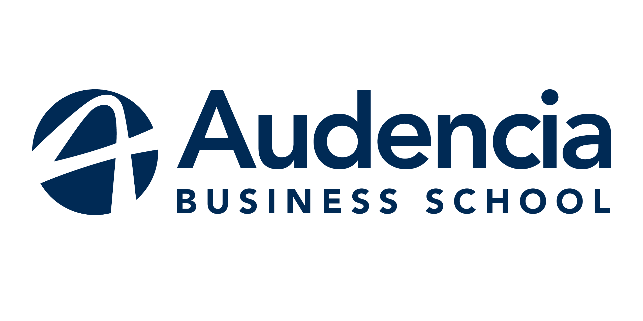    Bilan de séjour d’études UNIVERSITE :Votre nom et email : CONDITIONS D’ACCUEIL ET DE SÉJOURComment s’est passée la phase préparatoire de votre séjour : dossier d’inscription, formalités administratives, obtention de visa… La réalisation du dossier était assez complexe (beaucoup de questions) mais les deux coordinatrices sont très présentes pour répondre à toutes les interrogations. N’étant pas sur Paris, j’ai réalisé mes démarches de visa via l’agence rapide visa. J’ai juste eu à envoyer mon formulaire et passeport par colissimo et ils se sont chargés de déposer mes papiers à l’ambassade puis me renvoyer tous mes documents par colissimo. J’ai reçu mon visa en juilletQuels étaient vos contacts privilégiés sur place ? (nom et fonction)
Notre contact privilégié était Mme Liu ShuiyiDe quelle manière s’est déroulée la session d’orientation ?La session d’orientation s’est déroulée dans un premier temps le soir de notre arrivée avec une visite du campus par une élève. Le lendemain nous avons également eu une autre visite avec une autre étudiante et la réalisation de nos cartes étudiantes. Nous avons été bien accompagnés. Quelles étaient vos conditions de logement ? Campus/Hors Campus ?De quelle manière avez-vous trouvé ce logement ? Quelles difficultés avez-vous rencontrées au cours de votre recherche ? Quels conseils pourriez-vous apporter aux futurs étudiants pour ce même séjour (quartier, nom de résidence, etc.) ?Nous logions sur le campus de Tongji dans le dorm des étudiants internationaux. Nous étions en chambre double (2 par chambre) mais il y a la possibilité de    prendre des chambres simples. La meilleure option est de loger sur le campus car c’est peu cher et plus pratique. Nous avons trouvé ce logement grâce à l’universitéAppréciation générale de l’Université d’accueil : environnement, situation, équipements…

Points forts : restaurants, supermarchés, mcdonald’s sur place, environnement agréable (espaces verts etc). Très grand
Points faibles (le cas échéant) : situé loin du centre de shanghai (1h30 en métro environ, 40mn en taxi), le temps de transport est assez long. Pas de réseau mobile dans les chambres, obligation d’acheter une box (mais reste peu cher)EVALUATION DES COURS SUIVISListez les cours que vous avez suivis et explicitez vos appréciations :1-Excellent   2-Bon  3-Moyen  4-Ne m’a rien apporté  5-Très difficileBUDGET- COUTSVOS CONSEILS POUR LES PROCHAINS ETUDIANTSTransport en commun : la ville de shanghai est très bien desservie en métro, le plus simple est de faire une carte de métro, réalisable aux grosses station puis de la recharger (bornes disponibles dans chaque station)Téléphone : lors de notre arrivée au campus nous avons pu faire une carte sim, ce qui reste le plus pratique, en format prépayé. 20giga d’internet par moisArgent (budget, banque, etc) : il est beaucoup plus pratique de partir avec des yuans avec soi, mais les retraits sont assez faciles. Santé et Assurances : j’ai souscrit à une assurance monde via la SMEBA, qui était assez complète. D’un point de vue santé, mieux vaut partir avec ses médicaments de base (paracétamol, médicaments pour mal de gorge, rhume, mal de ventre, etc.) car c’est plus pratique, et la compréhension peut parfois être compliquée avec les pharmaciensBourses : pas obtenuesIntégration : le dortoir avec les étudiants internationaux permet de rencontrer beaucoup de personnes, l’intégration avec les élèves chinois a été cependant plus compliqué, nous n’avions jamais cours avec eux donc compliqué de rencontrer des étudiantsVie universitaire (cours, campus) : le campus dispose de tout ce qui est nécessaire pour la vie quotidienne. Les cours sont répartis sur tous les jours de la semaine, nous avions rarement des journées de cours complètes. Cours souvent le matin, donc après midi de libreVie quotidienne (ville, sortie, tourisme) : la ville de Shanghai est très grande, il y a beaucoup à faire, beaucoup de quartiers à visiter, également aux alentours. Également pour les sorties il y a de nombreux bars/clubs dans la villeAvez-vous des conseils, remarques ou astuces à ajouter ?QUELS  BENEFICES RETIREZ- VOUS DE CE SEJOUR INTERNATIONAL ?D’un point de vue culturel, académique et relationnel   Ce semestre a été pour moi une découverte de la culture chinoise, avec ses côtés positifs et négatifs. J’ai appris à m’adapter à une nouvelle culture. CE SEJOUR VA-T-IL INFLUENCER VOTRE ORIENTATION PROFESSIONNELLE ? si oui, pourquoi ?Non, mon projet reste tel qu’il était avant de partirFAITES NOUS REVER ! VOTRE SEJOUR EN IMAGES Insérez ici une ou des photos coup de cœur qui symbolise(nt) au mieux votre séjour(Ces photos pourront être utilisées par la DRI)Merci d’indiquer si vous acceptiez que ce bilan soit affiché sur la plateforme des relations internationales.Oui 		NonCode coursIntituléNbre créditsAppréciation (de 1 à 5) – Argumentez votre appréciationStudy of communication classical theory34, difficulté de compréhension avec le professeur qui parle très peu anglais, cours peu enrichissant qui consiste en la lecture d’un livre google scholar qui est dépasséMedia art and culture22, Cours intéressant, professeur intéressant Principal of visual communication22, cours de PAO, sur premiere et after effects, et usage d’appareil photo, cours très informel et professeur très agréableSummary of development of digital art study22, cours avec différents professeurs sur différents sujets : réalité augmentée, art et technologie etc. Très intéressantFilm and tv in cultural perspectives21, cours très intéressant, de bons échanges avec le professeur. Cours atypique qui traite de sujet de société vu dans des films (classes sociales etc,) avec visionnage d’un film a chaque séance puis analysePour la Totalité du séjour
précisez $ ou €LogementChambre double : 650€ environ (35 yuan la nuit)Nourriture (précisez le « meal plan » le cas échéant)Environ 1,50€ à 3€ le repas (nourriture chinoise)Comptez plus pour la nourriture occidentaleEntre 800€ et 1000€ (soit entre 5€ et 7€ par jour pour 2 repas)Assurance170€  via la smebaLivres  et frais pédagogiquesAchat du livre de chinois, 9€Fees (frais annexes)37€ d’assurance à payer à tongji en début de séjour30€ de forfait de téléphone25€ pour l’achat d’une box internetVols internationaux731€ vol aller retour Nantes-ShanghaiVol Manille-Shanghai : 180€Vol interne Shanghai-Zhangjiajie : 190€LoisirsFrais personnels200€ achat vêtements …..TOTAL POUR LE SEJOUR Environ 5000€ 